1.1. Felhőképződés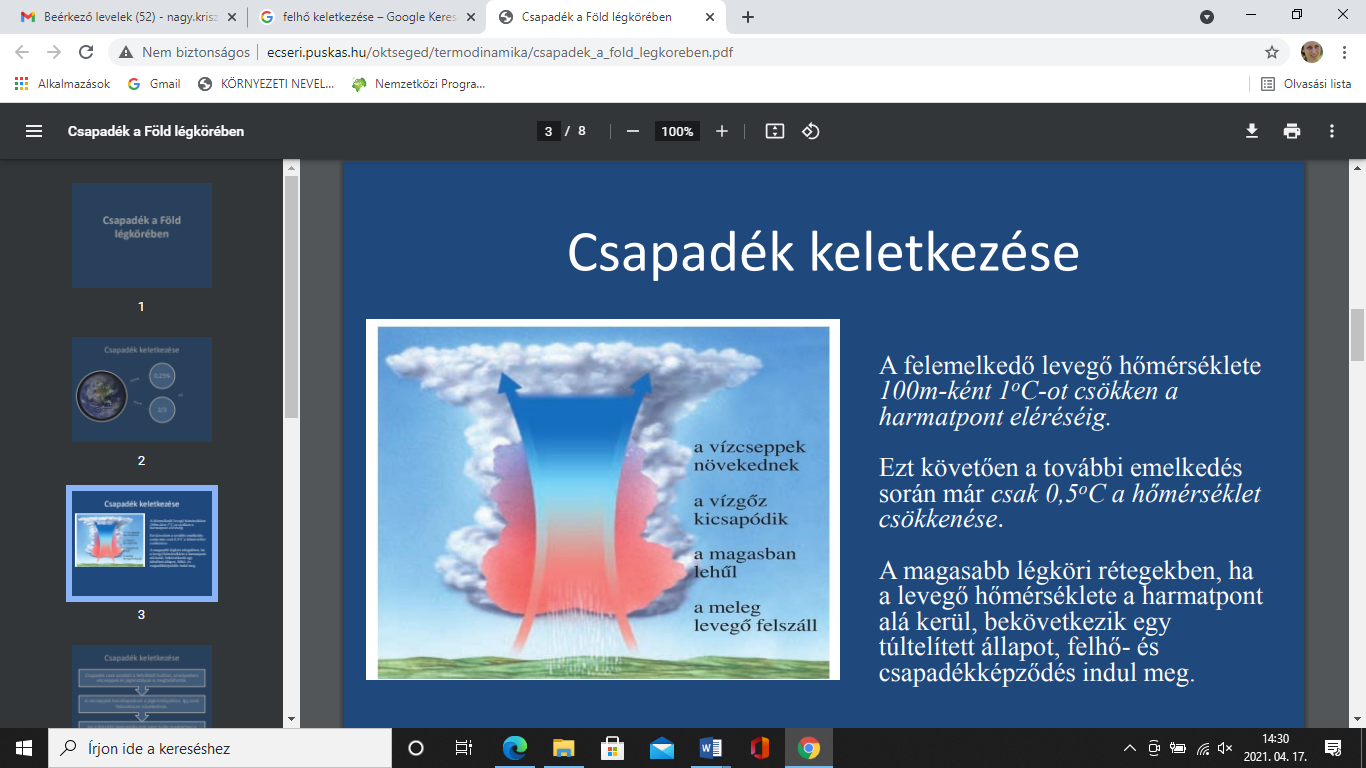 Forrás: http://ecseri.puskas.hu/oktseged/termodinamika/csapadek_a_fold_legkoreben.pdf